НАРУЧИЛАЦКЛИНИЧКИ  ЦЕНТАР ВОЈВОДИНЕул. Хајдук Вељкова бр. 1, Нови Сад(www.kcv.rs)ОБАВЕШТЕЊЕ О ЗАКЉУЧЕНОМ УГОВОРУ У  ПОСТУПКУ ЈАВНЕ НАБАВКЕ БРОЈ 197-14-O, партија 2Врста наручиоца: ЗДРАВСТВОВрста предмета: Опис предмета набавке, назив и ознака из општег речника набавке: набавка ендопротеза кука - бесцементна протеза кука - феморална компонента пресвучена хидроксиапатитом целом дужином, за потребе Клинике за ортопедску хирургију и трауматологију, у оквиру Клиничког центра Војводине33183200 – ортопедске протезеУговорена вредност: без ПДВ-а 2.140.300,00 динара, односно 2.354.330,00 динара са ПДВ-омКритеријум за доделу уговора: економски најповољнија понудаБрој примљених понуда: 1Понуђена цена: Највиша: 2.140.300,00 динараНајнижа: 2.140.300,00 динараПонуђена цена код прихваљивих понуда:Највиша: 2.140.300,00 динара Најнижа: 2.140.300,00 динараДатум доношења одлуке о додели уговора: 06.10.2014.Датум закључења уговора: 15.10.2014.Основни подаци о добављачу:„Проспера“ д.о.о., Булевар Краља Александра 309, БеоградПериод важења уговора: најдуже годину дана од дана закључења уговора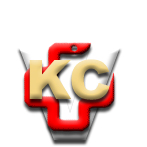 КЛИНИЧКИ ЦЕНТАР ВОЈВОДИНЕ21000 Нови Сад, Хајдук Вељка 1, Србија,телефон: + 381 21 487 22 05; 487 22 17; фаx : + 381 21 487 22 04; 487 22 16www.kcv.rs, e-mail: uprava@kcv.rs, ПИБ:101696893